Publicado en Internacional el 27/09/2021 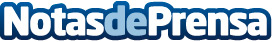 Espacio BIM, puerta de acceso a titulación universitariaDesde hace dos años, la Universidad de Nebrija avala con su certificación académica dos programas de máster de la consultora internacional especializada en Building Information Modeling: el Máster BIM Manager Internacional y el Máster BIM Oficial de Autodesk RevitDatos de contacto:Paula Etxeberria649 71 88 24Nota de prensa publicada en: https://www.notasdeprensa.es/espacio-bim-puerta-de-acceso-a-titulacion Categorias: Internacional E-Commerce Software Universidades Construcción y Materiales http://www.notasdeprensa.es